Способы поиска работы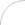 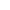 Способ 1. Поиск через родственников и знакомых.Плюсы. Достаточно большое количество людей устраивается на работу по знакомству. Протеже родственников и знакомых весомо может помочь её найти: близкие люди - самые заинтересованные "агенты". Кроме того - никаких затрат да ещё вполне профессиональные и хорошие рекомендации. Поэтому, начиная поиски работы, оповестите всех, кого можно, о своём намерении. Закиньте " широкую сеть" - чем больше людей будут помогать вам, тем больше шансов на успех.Минусы. Устроившись на работу " через родственников" или "к знакомому", можно попасть в щекотливую ситуацию, т.к. смешивание деловых отношений с приятельскими чревато различными служебными осложнениями. Совет. Поскольку у ваших родственников и знакомых приоритетными являются свои дела, не стесняйтесь деликатно и не навязчиво напоминать о себе. Способ 2. Публикация своего мини-резюме в газете. Плюсы. При всём большом выборе способов поиска работы - это один из самых эффективных, действенных и простых способов: тиражи газет достаточно большие, а некоторые издания рассылают часть тиража непосредственно в службу персонала компаний, не вы ищете, а ищут вас. Вы же получаете возможность выбирать то, что вас устраивает.Минусы. Вас могут забросать своими предложениями рекрутёры сетевого маркетинга или предложить работу с зарплатой меньше, чем вы рассчитывали. Совет. Публикуйте объявления в нескольких номерах. Специалисты считают, что эффективным будет дать 3 объявления подряд, сделать перерыв в 1-2 недели и снова опубликовать 2-3 объявления. Не перечисляйте сразу много позиций, лучше дать несколько объявлений. Способ 3. Поиск работы через объявления о вакансиях. Плюсы. Это универсальный способ поиска работы. Сейчас на информационном рынке представлено достаточно много специализированных изданий, в которых есть объявления и от работодателей, и от кадровых агентств. Коммерческие предприятия предлагают 50-60% вакансий, агентства по подбору персонала - 15-20%, агентства по трудоустройству - 15-20%, государственные организации - 5%. Минусы. Информации о публикуемой вакансии обычно минимум. Совет. Газеты покупайте еженедельно, просматривайте также и рубрики, посвящённые смежным профессиям. Будьте готовы к тому, что вас попросят прислать резюме. Звонить и посылать резюме лучше сразу. Перед тем, как позвонить, продумайте вопросы, которые вы хотите задать, будьте готовы ответить на вопросы о себе и о том, почему вы заинтересовались этой вакансией. Способ 4. Поиск через государственные центры занятости. Плюсы. Для соискателей помощь в поиске вакансий бесплатная. Минусы. Вакансий здесь много, но чаще всего востребованы рабочие профессии или специалисты с не слишком привлекательной оплатой труда. Совет. Не стоит сразу отвергать все вакансии по причине невысокой оплаты труда: опыт работы в хорошей фирме может стать неплохой стартовой площадкой, позволяющей сформировать профессиональный портфель. Главное начать и внедриться в бизнес. Способ 5. Поиск через агентства по трудоустройству. Плюсы. Хорошие агентства работают на конечный результат. Минусы. К сожалению, среди честно и активно работающих на рынке труда агентств есть и работающие не слишком корректно. Совет. Если вы обратились в агентства по платному трудоустройству, то оплату лучше производить по конечному результату. Досконально изучите договор, который предстоит подписать. Желательно чтобы он был бессрочным, не ограничивал число предлагаемых вакансий, не предусматривал оплату в той или иной форме за каждое направление. Способ 6. Прямое обращение к потенциальному работодателю. Плюсы. Это замечательный, хотя и несколько подзабытый способ поиска работы. Вы не встречали объявления данной компании о подходящих вакансиях, но предполагаете, что они есть. Даже если в этот момент свободных вакансий нет, то вполне возможно, что ваше резюме сохранят и в будущем предложат именно ту работу, о которой вы мечтаете. Минусы. Необходимо высылать особенно много резюме, лучше с сопроводительными письмами. Способ 7. Посещение дней карьеры и ярмарок вакансий. Плюсы. В ярмарках вакансий обычно участвуют и "проверенные" предприятия, со сложившейся репутацией, и в то же время молодые, с возможно хорошей перспективой развития. Эти мероприятия проводятся или крупными компаниями, или специализированными организациями. Молодые специалисты имеют возможность получить из первых рук более широкую информацию о предприятии, обсудить и согласовать все интересующие вопросы.Совет. На начальном периоде поиска работы целесообразно посещать как можно больше мероприятий подобного типа, особенно если это собеседование с потенциальным работодателем. При личной встрече можно получить больше информации, а произведя хорошее впечатление, и более интересное, чем рассчитывали, предложение. Способ 8. Поиск через сеть Internet. Всё больше специалистов самых разных должностных уровней и специальностей находят работу через Интернет. Искать её возможно через общеизвестные поисковые системы www.rambler.ru; www.yandex.ru, вводя ключевые слова типа "Предприятия химической промышленности", и на других сайтах.
Ваш характер вам поможетВлияют ли личностные характеристики на процесс поиска работы? Можно с уверенностью сказать безусловно влияют. Что же в таком случае вам необходимо учесть, приступая к этому непростому занятию? Прежде всего, нужно запастись терпением, настойчивостью и быть готовым к неудачам. Не думайте о том, что если у вас есть диплом, то вас примут в любую организацию с распростертыми объятиями. Вспомните, сколько человек вместе с вами получало такой же диплом по той же специальности, и все они могут занять именно ту вакансию, на которую вы претендуете. Поэтому соберитесь и для начала определите ваши конкурентные преимущества перед другими кандидатами.Во-первых, вспомните все те достоинства, которыми вы обладаете, причем относящиеся не только к работе, но и к повседневной жизни. Возможно, здесь вам помогут друзья и знакомые, часто восхищавшиеся вашими качествами, не заслуживающими - на ваш взгляд - особого внимания. Может быть, вы считаете нескромным "кричать " о своих сильных сторонах характера, тем более в присутствии незнакомых людей (пусть даже и работодателей), но помните, что сейчас настал именно тот момент, когда это может оказаться главным доводом при устройстве на работу. Например, вы обладаете большим потенциалом знаний, ваши способности логически мыслить и умение четко изъясняться, а также ваша теоретическая база дают вам возможность доказывать любую гипотезу и склонять собеседника к своей точке зрения. Но в силу вашей скромности, а иногда и нерешительности, вы очень редко пользуетесь этим. В итоге, очень часто вы остаетесь недовольны результатами переговоров, так как вовремя не смогли перехватить инициативу, а ваш собеседник оказался на высоте не благодаря своим знаниям, а благодаря напористости и уверенности в себе. Возможно, что в каких-то вопросах он вовсе не ориентировался, но так сумел выйти из этого положения, что его некомпетентности никто не заметил, в то время как вы гораздо грамотнее разбирались в этой области, но не смогли дать ему должный отпор. Помните, что все то же самое может произойти с вами на собеседовании в кадровом агентстве или у работодателя. И все из-за вашей неуверенности. Во-вторых, вы должны учитывать, что ваше образование это еще не гарантия найти желаемую работу. Очень часто мы видим в объявлениях работодателей в качестве требований к кандидату следующие качества: энергичность, коммуникабельность, способность самостоятельно ... принимать решения и быстро обучаться. И если вы обладаете этими качествами, то, несмотря на отсутствие специального образования, предпочтение, скорее всего, отдадут вам, а не обладателю диплома, склонному к медлительности и рефлексии. Таким образом, если вы указали в своем резюме, что вы инициативный, энергичный и решительный работник, то будьте готовы к тому, что эти качества проверят у вас во время собеседования. Возможно, вам предложат тест на проверку личностных характеристик. Особое внимание этим качествам уделяют при приеме на руководящие должности для выяснения признаков "социальной компетентности " претендента, а также на те вакансии, которые требуют наличия (или недопустимости) определенных черт характера. С помощью тестов можно воссоздать картину личности по следующим параметрам: открытая агрессивность;эмоциональная неустойчивость;контактная ориентированность;способность добиваться поставленных целей;хладнокровие.Также во время собеседования или по результатам теста в вашем характере могут быть выявлены те критерии, которые лежат в основе вашего поведения и в значительной мере влияют на взаимодействие человека (в данном случае вас) и организации (то есть всего коллектива). Чаще всего в кадровом агентстве (если вы ищите работу через агентства) уже знакомы с организационной структурой и культурой тех фирм, с которыми они работают, и на основе анализа личностных характеристик кандидата могут определить, в какой степени он подходит той или иной организации. Иногда ценности и жизненные ориентиры предполагаемого сотрудника не совпадают с ценностями, которые та или иная фирма для себя определила, что может служить причиной конфликтов и недовольства как со стороны претендента, так и со стороны работодателя. Поэтому, перед тем, как искать работу, определите свои ценности, принципы и верования, так как после того, как вы войдете в коллектив, уже поздно будет что-то менять. 
Работа сама не приходитСамые популярные методы трудоустройства - через объявления в СМИ и Интернете или по знакомству, а наиболее востребован способ трудоустройства с помощью друзей и знакомых. Такие данные содержатся в исследовании московского рекрутингового агентства Kelly Services. Среди опрошенных так нашли работу 27,24%. Двумя годами ранее в аналогичном опросе устроившихся таким образом было почти в полтора раза больше - 39,5%. Второй и третий по популярности способы - через объявления в СМИ (20,52%) и напрямую обратившись в компанию (19,5%). 16,62% опрошенных получили нынешнюю работу, откликнувшись на объявления в Интернете. Кадровые агентства трудоустроили гораздо меньше человек - менее 7%. Напрямую предложения от новых работодателей получили 1,65% опрошенных, сообщают "Ведомости".  Соискателям важно понять - трудоустройство в большей степени зависит от того, как они позиционируют себя на рынке, насколько "продаваемы" и насколько готовы скорректировать свои материальные амбиции. 
 Требования современного работодателя, предъявляемые к выпускнику колледжа (в % к числу опрошенных респондентов)1. Инициативность - 88.4.% 

2. Умение общаться - 73.1% 

3. Исполнительность - 69.2% 

4. Знание компьютера - 63.4% 

5. Знание иностранного языка - 46.1% 

6. Высокий балл в дипломе - 34.6% 

7. Наличие опыта работы по профессии - 26.9% 

8. Умение водить автомобиль - 26.9% 

9. Прочие качества - 11.5% 
 Эффект стабильностиСегодня в России работники проявляют большую лояльность к своим работодателям. Такой вывод можно сделать на основании исследований компании GMI, которая собрала мнения более 5 тысяч работников из 10 стран мира, работающих по схеме полной или частичной занятости. От России в опросе участвовало 760 человек, 30% из них работает в крупных компаниях (более 500 сотрудников), 26,05% занято в организациях со штатом от 100 до 500 человек и 23,03% - в небольших компаниях (50-100 сотрудников). На вопрос "Порекомендуете ли вы свою компанию другу? " 31,45% опрошенных россиян ответили "однозначно, порекомендую ", 30,92% - "скорее, порекомендую ", а 27,11% - "возможно, порекомендую ".Как показало исследование, 50,26% российских респондентов планируют работать в своей компании 5 и более лет, 24,34% - от 2 до 5 лет и только 11,18% не могут с уверенностью сказать, как сложится их будущее. Между тем, по оценке директора Центра трудовых исследований ГУ ВШЭ Владимира Гимпельсона, пока что текучесть кадров в стране достаточно высокая. Стаж работы меньше года на одном месте имеют 16-18% россиян, пишет expert.ru.